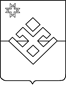 ПОСТАНОВЛЕНИЕАдминистрации муниципального образования «Бурановское»от  26 апреля  2021 года                 с. Яган-Докья                            №  21В соответствии с Федеральным законом от 06 октября 2003 года № 131-ФЗ «Об общих принципах организации местного самоуправления в Российской Федерации», с Планом основных мероприятий в области гражданской обороны, предупреждения и ликвидации чрезвычайных ситуаций, обеспечения пожарной безопасности и безопасности людей на водных объектах на 2021 год, на основании протокола очередного заседания КЧС и ОПБ Малопургинского района №8 от 22 апреля 2021 года, руководствуясь Уставом муниципального образования «Бурановское», Администрация муниципального образования «Бурановское»          ПОСТАНОВЛЯЕТ:      1. Провести месячник безопасности на водных объектах муниципального образования «Бурановское» с 1 июня по 31 августа 2021 года.Утвердить прилагаемый план проведения месячника безопасности людей на водных объектах муниципального образования «Бурановское» Контроль за исполнением настоящего постановления  оставляю  за  собой.Глава муниципального образования «Бурановское»                                                                       Н.В.Девятова                                                Утвержденпостановлением Администрациимуниципального образования «Бурановское»от 26 апреля 2021 года № 21ПЛАН проведения месячника безопасности людей на водных объектахмуниципального образования «Бурановское»О месячнике безопасности на  водных    объектах муниципального образования «Бурановское»№ п/пМероприятияСрок проведенияОтветственные1Разработать и утвердить план мероприятий по проведению месячника безопасности людей на водных объектах в летний периоддо 01.06.2021 гГлава муниципального образования 2Провести координационные советы и собрания граждан по вопросам обеспечения безопасности и охраны жизни людей на водных объектахиюньГлава муниципального образования3Организовать рейды с правоохранительными органами правопорядка в места массового отдыха людей на водных объектах, обращать внимание на людей, находящихся в состоянии алкогольного опьянения и купания детей без присмотра родителейВ течение месячникаГлава муниципального образования4Установить аншлаги с информацией о запрете купания в опасных для купания местахВ течение июняГлава муниципального образования5Организовать работу в местах массового отдыха людей по очистке прибрежной  зоны.постоянноГлава муниципального образования6Провести беседы, лекции, викторины с детьми в образовательных учреждениях по вопросам обеспечения безопасности и охраны жизни людей на водных объектах.Весь купальный сезондиректора школ 7В целях обеспечения безопасности и охраны жизни людей на водных объектах проводить профилактическую , агитационно-пропагандистскую и разъяснительную работу через СМИВесь купальный периоддиректора школ, Глава муниципального образования8Информацию о результатах проведения месячника направить в отдел по делам ГО и ЧСдо 05.09.2021специалисты администрации